BURMISTRZ DREZDENKAogłasza pierwszy przetarg ustny nieograniczony na dzierżawę części działek numer 768, 769 położonych w obrębie Drezdenko, o powierzchni 250 m2, o użytku Bp, dla których Sąd Rejonowy w Strzelcach Krajeńskich prowadzi Księgę Wieczystą nr GW1K/00028960/7, która nie zawiera w dziale III i IV żadnych wpisów i żadnych zobowiązań. Nieruchomość jest niezabudowana i nie jest objęta miejscowym planem zagospodarowania przestrzennego. Nieruchomość przeznaczona jest do dzierżawy na okres od 01.01.2023 r. do 31.12.2025 r. pod uprawy warzywniczo-ogrodnicze.Roczna stawka wywoławcza wynosi netto 0,20 zł za m2.Postąpienie wynosi 10% ceny wywoławczej, czyli 2 gr.Przyszły dzierżawca zobowiązany będzie ponosić oprócz czynszu dzierżawnego również podatek od nieruchomości w wysokości i na zasadach określonych w odrębnej decyzji. Przetarg zostanie przeprowadzony dnia 29.12.2022 r. o godzinie 900 w siedzibie Urzędu Miejskiego w Drezdenku, ul. Warszawska 1, sala sesyjna (I piętro).Warunkiem przystąpienia do przetargu jest:wniesienie wadium w wysokości 50 zł najpóźniej do dnia 22.12.2022 r. (włącznie) na rachunek Urzędu Miejskiego Drezdenko: Lubusko-Wielkopolski Bank Spółdzielczy z siedzibą w Drezdenku nr 19 8362 0005 0000 0114 2000 0020. Data wniesienia wadium jest datą uznania rachunku bankowego Gminy Drezdenko. Tytuł przelewu: wadium na przetarg GN.6845.2.3.2022, działki 768, 769, Imię i Nazwisko biorącego udział w przetarguw przypadku osób fizycznych– osobiste stawiennictwo w dniu przetargu z dowodem tożsamości lub reprezentowanie przez pełnomocnika na podstawie pełnomocnictwaw przypadku osób prawnych i jednostek organizacyjnych nie posiadających osobowości prawnej, a podlegających wpisom do rejestrów- aktualnego wypisu z rejestru, właściwych pełnomocnictw, dowodów tożsamości osób reprezentujących podmiot.Przed przystąpieniem do przetargu należy zapoznać się z warunkami przetargu.Informacje dodatkowe:Wadium osoby wygrywającej przetarg zalicza się na poczet czynszu dzierżawy nieruchomości.Pozostałym uczestnikom przetargu wadium zostanie zwrócone po przetargu, nie później niż przed upływem 3 dni od dnia zamknięcia przetargu. Osoba wygrywająca przetarg jest zobowiązana do podpisania protokołu z przetargu, który będzie stanowił podstawę do zawarcia umowy dzierżawyOrganizator przetargu zawiadomi osobę wygrywającą o terminie podpisania umowy dzierżawy. Wadium ulega przepadkowi jeżeli osoba wygrywająca przetarg uchyla się od zawarcia umowy dzierżawy co stanowi w szczególności nie stawienie się w terminie wyznaczonym przez organizatora przetargu w celu zawarcia umowy dzierżawy.Zastrzega się prawo odwołania przetargu w przypadku zaistnienia uzasadnionych przyczyn.W przypadku utrzymania się stanu epidemii uczestnicy przetargu zobowiązani są do przestrzegania zasad obowiązujących w miejscach publicznych.Więcej informacji można uzyskać w Urzędzie Miejskim w Drezdenku pod nr tel. 95 762 29 68. Ogłoszenia o przetargu zostaną wywieszone na tablicy ogłoszeń, w siedzibie Urzędu Miejskiego w Drezdenku oraz na stronach internetowych www.drezdenko.pl i www.bip.drezdenko.pl 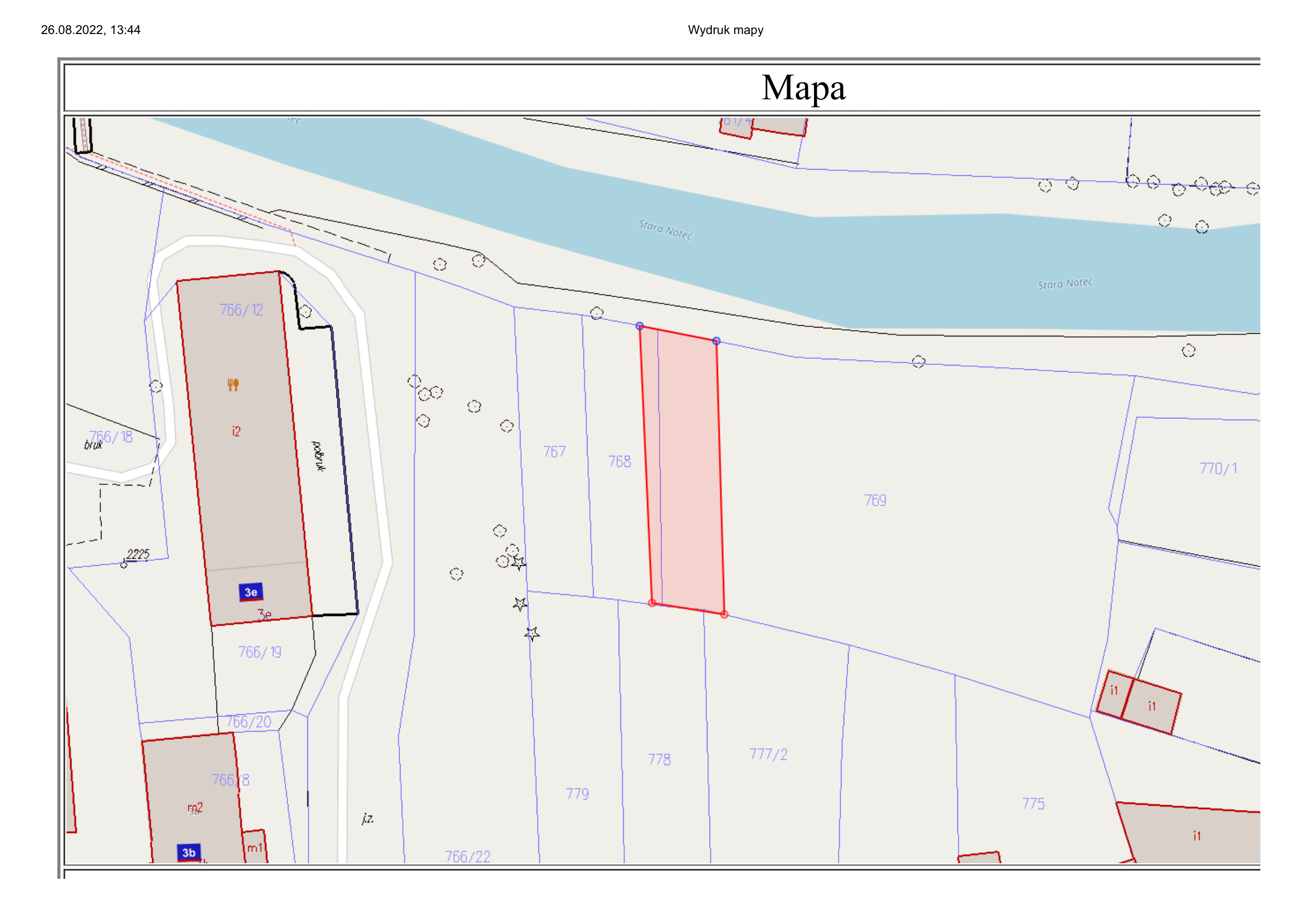 